ГУБЕРНАТОР САРАТОВСКОЙ ОБЛАСТИПОСТАНОВЛЕНИЕот 27 сентября 2022 г. N 312О СОЗДАНИИ РЕГИОНАЛЬНОГО КООРДИНАЦИОННОГО СОВЕТАПРИ ГУБЕРНАТОРЕ САРАТОВСКОЙ ОБЛАСТИ ПО ВЗАИМОДЕЙСТВИЮС РОССИЙСКИМ ДВИЖЕНИЕМ ДЕТЕЙ И МОЛОДЕЖИВ соответствии с Федеральным законом "О российском движении детей и молодежи" постановляю:1. Создать Региональный координационный Совет при Губернаторе Саратовской области по взаимодействию с Российским движением детей и молодежи.2. Утвердить:состав Регионального координационного Совета при Губернаторе Саратовской области по взаимодействию с Российским движением детей и молодежи (приложение N 1);Положение о Региональном координационном Совете при Губернаторе Саратовской области по взаимодействию с Российским движением детей и молодежи (приложение N 2).3. Министерству информации и печати области опубликовать настоящее постановление в течение десяти дней со дня его подписания.4. Настоящее постановление вступает в силу со дня его официального опубликования.ГубернаторСаратовской областиР.В.БУСАРГИНПриложение N 1УтвержденпостановлениемГубернатора Саратовской областиот 27 сентября 2022 г. N 312СОСТАВРЕГИОНАЛЬНОГО КООРДИНАЦИОННОГО СОВЕТАПРИ ГУБЕРНАТОРЕ САРАТОВСКОЙ ОБЛАСТИ ПО ВЗАИМОДЕЙСТВИЮС РОССИЙСКИМ ДВИЖЕНИЕМ ДЕТЕЙ И МОЛОДЕЖИПриложение N 2УтвержденопостановлениемГубернатора Саратовской областиот 27 сентября 2022 г. N 312ПОЛОЖЕНИЕО РЕГИОНАЛЬНОМ КООРДИНАЦИОННОМ СОВЕТЕПРИ ГУБЕРНАТОРЕ САРАТОВСКОЙ ОБЛАСТИ ПО ВЗАИМОДЕЙСТВИЮС РОССИЙСКИМ ДВИЖЕНИЕМ ДЕТЕЙ И МОЛОДЕЖИ1. Общие положения1.1. Региональный координационный Совет при Губернаторе Саратовской области по взаимодействию с Российским движением детей и молодежи (далее - Координационный совет) - совещательный орган Российского движения детей и молодежи, который формируется для координации работы и взаимодействия с Российским движением детей и молодежи (далее - Движение) на уровне Саратовской области.1.2. Координационный совет осуществляет деятельность в соответствии с Конституцией Российской Федерации, Указом Президента Российской Федерации от 21 июля 2020 года N 474 "О национальных целях развития Российской Федерации на период до 2030 года", Федеральным законом "О российском движении детей и молодежи", Федеральным законом "Об образовании в Российской Федерации", Федеральным законом "О молодежной политике в Российской Федерации", иными федеральными законами, указами и распоряжениями Президента Российской Федерации, актами Правительства Российской Федерации, а также настоящим Положением.1.3. Координационный совет осуществляет свою деятельность на принципах равноправия ее членов и гласности деятельности.1.4. Координационный совет не является юридическим лицом.1.5. Первый состав Координационного совета формируется на один год, далее предусмотрена ротация членов не реже одного раза в два года по решению председателя Координационного совета.2. Цель и основные задачи2.1. Цель деятельности Координационного совета - координация и мониторинг деятельности регионального отделения Движения, содействие в реализации им программ работы Движения в Саратовской области, координация разработки областных программ, отвечающих целям Движения, определенным пунктом 1 статьи 2 Федерального закона от 14 июля 2022 года N 261-ФЗ "О российском движении детей и молодежи".2.2. Задачами Координационного совета являются:2.2.1. Осуществление взаимодействия с региональным отделением Движения.2.2.2. Организация участия исполнительных органов области, в ведении которых находятся вопросы образования, молодежной и семейной политики, здравоохранения, социальной политики, физической культуры и спорта, культуры, в деятельности регионального отделения.2.2.3. Содействие осуществлению профессиональной ориентации.2.2.4. Вовлечение в работу регионального отделения Движения детско-юношеских и молодежных объединений, осуществляющих социально значимую деятельность на областном уровне.2.2.5. Осуществление взаимодействия с образовательными организациями, научными центрами и профессиональными сообществами в целях изучения и тиражирования лучших практик, методик по вопросам развития детского движения, воспитания детей и молодежи в Саратовской области.2.2.6. Мониторинг и подготовка рекомендаций по поддержке перспективных областных детских и молодежных инициатив и проектов.2.2.7. Комплексный научно-экспертный мониторинг системы воспитательной работы с детьми и молодежью в Саратовской области, а также внесение предложений по ее совершенствованию.2.2.8. Участие в экспертной оценке заявок, представляемых на конкурсы, организованные в рамках деятельности Движения, региональным отделением.2.2.9. Содействие развитию институтов наставничества, менторства и тьюторства в целях совершенствования подходов работы с детьми и молодежью.3. Состав и структура3.1. Состав Координационного совета и внесение в него изменений утверждается постановлением Губернатора области.3.2. Координационный совет состоит из председателя Координационного совета, заместителя председателя Координационного совета, ответственного секретаря и членов Координационного совета.3.3. Председателем Координационного совета является Губернатор области.3.4. Заместитель председателя Координационного совета определяется решением Координационного совета по представлению председателя Координационного совета.3.5. Ответственный секретарь определяется решением Координационного совета по представлению председателя Координационного совета.3.6. Координационный совет вправе формировать из состава своих членов профильные группы в соответствии с основными целями и задачами Координационного совета.3.7. Члены Координационного совета осуществляют свою деятельность на безвозмездной основе.4. Организация работы4.1. Координационный совет для достижения своей цели и основных задач взаимодействует с органами Движения, структурными подразделениями Движения, участниками Движения, а также представителями образовательных организаций, научных центров, общественных организаций и объединений в Саратовской области.4.2. Работа Координационного совета осуществляется на основании плана деятельности (далее - План), включающего организацию научных исследований, разработку методических материалов, проведение конференций, семинаров и иных мероприятий.4.3. План утверждается решением Координационного совета по согласованию с Правлением Движения.4.4. Координационный совет проводит заседания по мере необходимости, но не реже одного раза в квартал.4.5. Координационный совет может создавать рабочие группы.4.6. Председатель Координационного совета председательствует на заседаниях Координационного совета, подписывает протоколы заседаний, руководит проведением форумов, конференций, семинаров, дискуссий, иных мероприятий, организуемых в соответствии с планом деятельности Координационного совета.4.7. Ответственный секретарь Координационного совета организационно обеспечивает работу Координационного совета, готовит рабочие материалы к заседаниям, готовит и подписывает протоколы заседаний Координационного совета.4.8. Члены Координационного совета:4.8.1. Участвуют в деятельности Координационного совета.4.8.2. Готовят информационно-аналитические материалы, содержащие предложения по совершенствованию деятельности Движения.4.8.3. Вносят предложения по вопросам, обсуждаемым в рамках компетенции Координационного совета.4.8.4. Участвуют в работе Координационного совета лично, делегирование полномочий не допускается.4.9. Члены Координационного совета могут обратиться с инициативой по рассмотрению вопросов, относящихся к компетенции Координационного совета, направив ответственному секретарю свои предложения.4.10. Координационный совет правомочен принимать решения по рассматриваемым вопросам при участии в заседании больше половины членов Координационного совета.4.11. Решение считается принятым, если за него проголосовало больше половины членов Координационного совета, присутствующих на заседании. При равенстве голосов принятым считается решение, за которое проголосовал председатель Координационного совета.4.12. Решения Координационного совета оформляются протоколом.4.13. Члены Координационного совета могут участвовать в заседаниях дистанционно с помощью электронных либо иных технических средств, если при этом используются способы, позволяющие достоверно установить лицо, принимающее участие в заседании, участвовать ему в обсуждении вопросов повестки дня и голосовать.4.14. В случае дистанционного участия в заседании Координационного совета аутентификация участников заседания производится способом, указанным в сообщении, которое направляется каждому из членов соответствующего органа вместе с повесткой дня предстоящего заседания по адресу (почтовому или электронному), указанному членом соответствующего органа.4.15. Решения Координационного совета могут быть приняты без проведения заседания (заочное голосование) посредством отправки, в том числе с помощью электронных либо иных технических средств, более чем 50 процентами от общего числа членов Координационного совета, документов, содержащих сведения об их голосовании.4.16. Организационно-техническое обеспечение деятельности Координационного совета осуществляется министерством молодежной политики и спорта области.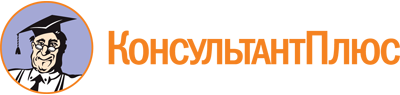 Постановление Губернатора Саратовской области от 27.09.2022 N 312
(ред. от 08.06.2023)
"О создании Регионального координационного совета при Губернаторе Саратовской области по взаимодействию с Российским движением детей и молодежи"
(вместе с "Положением о Региональном координационном Совете при Губернаторе Саратовской области по взаимодействию с Российским движением детей и молодежи")Документ предоставлен КонсультантПлюс

www.consultant.ru

Дата сохранения: 27.06.2023
 Список изменяющих документов(в ред. постановлений Губернатора Саратовской области от 10.05.2023 N 129,от 08.06.2023 N 164)Список изменяющих документов(в ред. постановлений Губернатора Саратовской области от 10.05.2023 N 129,от 08.06.2023 N 164)Бусаргин Р.В.-Губернатор области, председатель Регионального координационного Совета.Члены Регионального координационного Совета:Члены Регионального координационного Совета:Члены Регионального координационного Совета:Пивоваров И.И.-вице-губернатор области - руководитель аппарата Губернатора области;Орлов М.И.-заместитель Председателя Правительства области - министр образования области;Беловицкая А.А.-заместитель министра молодежной политики и спорта области - начальник управления по молодежной политике;Загородняя Т.Н.-Уполномоченный по правам ребенка в Саратовской области (по согласованию);Дащенко С.А.-помощник начальника Управления Федеральной службы войск национальной гвардии Российской Федерации по Саратовской области по работе с ветеранами (по согласованию);Матвеев В.А.-заместитель начальника полиции (по охране общественного порядка) Главного управления Министерства внутренних дел Российской Федерации по Саратовской области, полковник полиции (по согласованию);Попова А.С.-председатель совета регионального отделения общероссийского общественно-государственного движения детей и молодежи "Движение Первых" Саратовской области (по согласованию);Татаркин А.В.-начальник Главного управления МЧС России по Саратовской области (по согласованию);Трошина Н.В.-министр внутренней политики и общественных отношений области;Шинчук Б.Л.-председатель Общественной палаты Саратовской области (по согласованию);Щелканова Н.Ю.-министр культуры области.Васильева Ю.А.-председатель комиссии по делам несовершеннолетних и защите их прав при Правительстве области;Дубовенко О.А.-министр молодежной политики и спорта области;Каримов Д.Д.-директор государственного автономного профессионального образовательного учреждения Саратовской области "Саратовский областной педагогический колледж";Колоколов А.В.-министр информации и массовых коммуникаций области;Чумаченко А.Н.-председатель Совета ректоров высших учебных заведений Саратовской области (по согласованию)